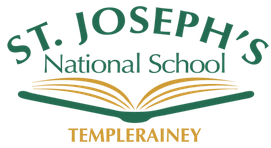 Safety PolicyIt is the policy of ’s  to have a Safety Statement that is aimed at protecting our staff and students from workplace accident and ill health at work. It is our programme in writing to manage health and safety. We provide any necessary protective equipment, guards, as well as information, training and supervision as necessary to protect our staff. The Safety Statement is available to our staff, clients, outside contractors and inspectors of the Health and Safety Authority. We will update it as necessary and it will be reviewed at least once a year.’s  strives to ensure that its Safety Programme is complied with in so far as is reasonably practical in accordance with all relevant Health & Safety Legislation and provides a framework for continual improvement by setting targets & objectives. General ResponsibilitiesIt is the responsibility of all staff and management to comply with the School Safety Programme. Other Elements of the Safety ProgrammeSt. Joseph’s National School strives to ensure that the requirements of The Safety, Health and Welfare at Work Act 2005 supplemented by The Safety, Health and Welfare at Work (General Application) Regulations 2007 to 2016 Including its Amendments, are attained, so far as is reasonably practicable, to ensure:manage and conduct school activities so as to ensure the safety, health and welfare of staff;prevent improper conduct or behaviour likely to put staff and others’ safety, health and welfare at risk;provide safe means of access and egress;provision of adequate plans to be followed in emergencies; designate staff for emergency duties;provide safe plant and equipment;provide safe systems of work;prevent risk to safety, health and welfare from any article or substance;provide appropriate information, instruction, training and supervision;provide appropriate personal protective equipment (PPE) and clothing where hazards cannot be eliminated;prepare, review and revise emergency plans;provide and maintain welfare facilities;appoint a competent person to advise and assist in securing the safety, health and welfare of staff;take into account the general principals of prevention.Signed:	______________________	Signed:	______________________	Date:__________	Chairperson				Principal